Верхний Зодиак проявляется исключительно на стыке между двумя любыми знаками нашего 12-ричного зодиака.  Нулевые градусы Стрельца и Тельца - это две точки, в которых один Зодиак соприкасается с другим. Дело в том, что эти два Зодиака, верхний и нижний, соприкасаются в местах стыковки, на соединении одного знака с другим.В некоторых случаях у человека может проявиться абсолютно другой Зодиак, знак верхнего Зодиака с совершенно другими характеристиками. Как только мы видим какого-то очень необычного человека, человека-легенду с какими-то таинствами, у него обязательно будет соединение планет на границе знаков. Не судите таких людей сразу, сходу. К ним должен быть применен более сложный критерий оценки. Кого бы мы ни взяли из знаменитых гениальных личностей, отмеченных печатью некоей необычности, их всегда пытаются загнать в прокрустово ложе нашего зодиака, а они этому не поддаются, так как в них всегда есть нечто еще, находящееся над этим.  Люди, у которых проявляется верхний Зодиак, будут людьми как бы «ни от мира» сего. В какой-то степени наш мир будет для них даже чуждым.Каждый знак второго Зодиака вмешивается в первый, в идеале как бы раздвигает границы другого знака. Итак, у каждого знака верхнего Зодиака зона по 7.5 градусов от границы каждого знака, т.е. по 15 градусов. Их тоже 12 знаков.Верхний Зодиак стыкуется с нашим в двух точках - в точке Змееносца (между Скорпионом и Стрельцом) и точке Кита (между Овном и Тельцом). Кит - последний знак второго зодиака, знак освобождения от хаоса, знак видоизменения. Последний знак - так же, как в нижнем зодиаке - Рыбы.Только те люди, у которых на границе знаков будет ядро, состоящее из 2-х планет, одна из которых минорная, и плюс одно из светил, являются представителями другого Зодиака. А вообще-то считается, что, кроме Змееносца и Кита, для всех остальных знаков необходимым условием является, чтоб там было светило. Да, такие люди будут очень редкими, но они могут быть.Если ваш гороскоп отмечен переходными планетами, т.е. знаками второго зодиака,  то как найти  знаки харизмы или хварны?12 ВЫСШИХ ХВАРН, связанных с этими двенадцатью знаками второго зодиака, должны быть в форме группы родинок, напоминающих по форме очертания созвездий, соответствующих этим знакам. Это может быть, допустим, форма созвездия Лебедя. Тогда у вас на теле должен быть крест из пяти родинок, напоминающий это созвездие. Знак Часов - 5 родинок, которые будут напоминать созвездие Цефея. Это и есть знак отмеченности. Если у вас такое есть, значит, вы отмечены знаком Часов. Если, к тому же, этот знак выражен в вашем гороскопе, т.е. между Овном и Рыбами у вас скопление планет, то считайте, что у вас есть харизма, или хварна.
Созвездие  ЦЕФЕЯ  - это треугольник  и квадрат. Форма таких часов с Кукушкой.
ОРИОН - 7 звездочек должно быть.
БОЛЬШАЯ МЕДВЕДИЦА - 7 звезд в виде ковша с ручкой.
Созвездие ВОРОНА
РЫЦАРЬ коленопреклоненный,       или    Геркулес
ПЕГАС - квадрат с таким крылышком, квадрат и треугольник.
Созвездие ЛЕБЕДЯ - крест. Он же самый фатальный.
Знак  ДРЕВА. Созвездие КАССИОПЕЯ. Там  Небесный Трон, земная ось. Если у вас знак из родинок, напоминающий созвездие Кассиопеи, то это знак ДРЕВА.
КИТ - 5 родинок.
ВОЛОПАС - 6 родинок (человек, который  поднял руку).
ЗМЕЕНОСЕЦ - тоже 5 родинок.
КОРАБЛЬ - тоже 6 родинок (корабль + мачта).Такая фигура должна читаться. Идеальное расположение -  по центру – на спине, животе, на лбу, пояснице и т.п. Причем родинки должны быть примерно одинаковые. И они не должны быть красными или выпуклыми. Фигура должна быть такой, какой мы видим ее на небе. Если она отражена зеркально, то это  - искажение, ловушка. Если родинок на теле вообще мало, то на вас нет никакой печати, вы свободны. Ели есть знак харизмы -  то это признак присутствия Ангела-хранителя.
Наличие печати Знака Зодиака говорит о том, что у вас есть некий талант, отмеченность. Вам его дали, и вы несете за него ответственность. Если вы эту ответственность теряете, относитесь к ней инфантильно или же сознательно, при помощи этого дара, данного вам, служите силам тьмы, (а может быть, что вы даже и сами не ведаете об этом),  - то у вас может проявиться знак «анти-хварны», или печать принадлежности к совершенно другому миру. Они проявляются в виде деформации, уродства, отклонения от нормы.Созвездие Цефея - Часы1. Первый Знак верхнего зодиака находится на границе Рыб и Овна. Он назван по имени самого главного прибора, измеряющего время. Т.е. его название - Часы. С Часов все начинается. Имеется ли какой-нибудь аналог в созвездиях неба? Это созвездие Цефея (отсюда слово цифирь, цифра).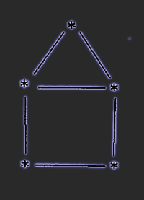 Это, пожалуй, самое важное созвездие, потому что оно отмеряет ритм, задает основу, с ним связана изначальная заданность, подчинение ритму. Среди таких людей провидцы, которые с самого начала знают, чем все закончится. Время свернутое и развернутое. Люди, которые умеют правильно жить во времени. Лично для них время - понятие растяжимое и сворачиваемое. Часы, часовой механизм.В худшем случае, вместо человека - механизм, киборг. Это не человек, а машина для совершения какой-то вложенной в нее программы.В лучшем случае, это часы, действительно Божественный механизм, соподчиненный во всех частях, гармония сфер, человек, который понимает, в каком мире живет, частичкой механизма которого он является, и от него, как от какого-то колесика в механизме, зависят большие процессы. Ну, а в худшем случае, это киборг, полная замена «человеческого» на машинное. Эта зона киборга находится между Овном и Рыбами.С этим знаком связано новое время, новые временные циклы. Вот почему миссия Христа началась, когда точка эпохи переходила от Овна к Рыбам. Как раз там проявились Небесные Часы, началась Новая эра, время стали измерять по-новому. Ведь мы же сейчас не пользуемся старыми, дохристианскими временными циклами. После этого время как бы начало новый отсчет.Кстати говоря, представителям этого знака удается начинать жизнь с нуля на любом этапе жизни. Они могут остановить часы, начать заново любые циклы, когда им надо, начинать жизнь с любой точки отсчета. И в этом миссия христианства, которое как религия очень сильно завязано на созвездие Часов. Не надо говорить о религиях, что по эгрегору они завязаны на знаки нижнего зодиака. Скорее всего, они все-таки связаны со знаками верхнего, высшего зодиака. Поразмышляйте над образом часов, над образом времени.Правда, здесь образ песочных или водяных часов, которые раньше назывались клепсидрами. Нынешние часы, с циферблатом, со всеми механизмами, это позднее изобретение. В древности пользовались водяными, солнечными и песочными часами. А вообще, любой прибор, любая машина, которая в микроструктуре повторяет план мироздания, - это созвездие Часов, или Цефея.  Персоналии: Эйнштейн  - Часы. Он-то как раз и изобрел теорию относительности, первым сказал, что время - понятие относительное. Еще пример представителя Часов - это Андрей Тарковский. Откуда его и «Солярис», и «Зеркало» - все это странное и загадочное понятие о времени.  Сальвадор Дали - то же самое. Эти его текучие, плавающие часы - свой собственный образ. Вычурность, мир реальный, и одновременно нереальный. Это и есть Часы - первый и одновременно последний знак зодиака.  И.С.Бах - между Рыбами и Овном, а также между Рыбами и Водолеем имел планеты, т.е. Пегас и Часы. Джордано Бруно проповедовал множественность миров, впервые выдвинул идею путешествия во времени. Прежде всего, Часы у него, конечно, между Рыбами и Овном. Родился 25 марта 1548 года. Типичнейший представитель Часов. Еще Джордж Вашингтон, открывший новую эру в истории Америки, имел три планеты на границе Рыб и Овна.  Созвездие Пегаса  - Крылатый Конь2. Второй Знак высшего зодиака - Крылатый Конь. Этот 2-й знак находится между Водолеем и Рыбами. Это Созвездие Пегаса. У зороастрийцев были крылатые кони. Они их очень часто изображали. Колесницы были запряжены этими крылатыми конями. Сейчас цивилизация проходит как раз через Пегаса. Что это значит? Это желание подняться «над», прорваться к небу, желание познания тайн. Это творческий процесс, гордость духа. Это одиночка, прорвавшийся к верхнему миру, дерзновение, высокий полет. Наша цивилизация проходит через искушение гордыней, через Пегаса. С Пегасом связана также высочайшая роль личности, которая может менять события мира. С Часами этого не было. Там все - винтики в одной системе. А дальше идет осознание личности. Оседлать крылатого коня, уметь подняться над какой-то стихией.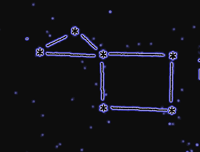  Персоналии. Микеланджело Буонаротти - скопление планет между Водолеем и Рыбами. Прозерпина, Луна, то есть светило там. В 29-м градусе Водолея Меркурий. Следовательно, он является Пегасом. Ярчайшая творческая жизнь, постоянно насыщенная. До 90 лет продержался и творил до самого конца. Такие люди, если оседлают этого коня, то могут держаться до конца, находясь в постоянном творческом напряжении, в каких-то идеях творческих, потому что им как будто какая-то неведомая сила помогает, выносит их. Вот он был именно таким. У Микеланджело проявлялись  титанические силы. Рембрандта тоже можно назвать таким Пегасом. И.С. Бах - между Рыбами и Овном, а также между Рыбами и Водолеем имел планеты, т.е. Пегас и Часы.  Созвездие Сфинкса - это созвездие Лебедя3. Третий Знак, где у цивилизации будет страшное искушение, это Химера, Сфинкс, т.е. соединение человеческих черт, львиных, да еще и крылышки. Созвездие Сфинкса - это созвездие Лебедя. Третьим знаком верхнего Зодиака является Сфинкс - знание, которое может вас раздавить. Это граница Водолея и Козерога.Раз это Сфинкс, значит, загадки, значит, или-или. Или ты отгадаешь и поднимаешься, исполняются твои желания, или ты не отгадываешь, Сфинкс тебя растерзает, и ты в пропасти. Если отгадал, Сфинкс сам бросается в пропасть. Образы Сфинксов, полулюдей - полульвов, очень часто встречаются в зороастрийском искусстве. Сфинкс должен иметь не только львиные черты, но еще и бычьи. Такие полубыки-полульвы-полулюди. Одна четверть бычья, другая людская, третья львиная и четвертое - это орлиные крылья.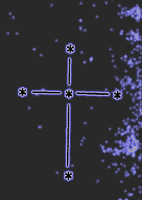 Это символизирует неподвижный крест Знаков Зодиака. Передние лапы львиные, задние ноги и торс бычьи, голова человеческая, крылья орлиные. Соединение всех четырех знаков неподвижного креста, т.е. всего фатума, рока, роковых загадок, которые надо отгадать. Загадки природы, загадки бытия. Отгадаешь - эти силы будут тебе служить. Но за все это твоя жизнь будет расписана от и до, и у тебя не будет выбора.Помните Эдипа? Отгадал загадку Сфинкса в конечном итоге, тот раскрыл ему всю его жизнь. Вы помните, какая там была загадка, у Сфинкса? Простая загадка - кто утром на четырех, днем на двух, а вечером на трех. Эдип ответил: ну конечно это я. Сфинкс говорит: «Нет. До трех ты, человек, не дойдешь». Да, отгадка - человек. Утром - ребенок, который на четырех конечностях ползает, днем - человек на двух ногах, а вечером - старик, опирающийся на палку. Эдип отгадал. Но Сфинкс говорит: «Хорошо, ты отгадал. Теперь я прыгну в пропасть, но ты знай свою судьбу».А по этой судьбе он должен был жениться на собственной матери, убив отца, получить царствование, а потом, в конце концов, ослепить себя. Как он ни пытался этого избежать, но отца убил, и на матери женился, а потом ослепил себя. От матери имел детей: Антигона - это же его дочь. Вторая дочь - Йемена. Обе, кстати, так же плохо кончили, как и Эдип. И еще два сына у него было. Это все описано у Софокла в трагедиях. Вот влияние рока.В созвездии Сфинкса - роль предначертаний, и то, насколько мы правомочны знать предначертанное. Это груз страшных знаний, которые сваливаются на человека, и выдержать это могут лишь достойнейшие. С этим созвездием связаны слова Экклезиаста «От многой мудрости много печалей. Кто умножает познания, тот умножает скорбь». Т.е. нужно соизмерить свое желание все знать с возможностями, не явятся ли для тебя эти знания тяжким, непосильным грузом. Персоналии. Загадка была у Эдгара По, главным у него было соединение планет, вместе с Солнцем, на границе Козерога и Водолея. Т.е.  он   - Сфинкс. Стало быть, рок, некие знания, которые человека могут и раздавить. Мудрость, от которой слишком много печалей. Эта печать (рок, фатум, страх) исходят от произведений Эдгара По. У него в произведениях много провидцев, но эти провидения нисколько не облегчают жизнь, а наоборот усложняют ее еще больше, и даже давят ее. Это все невозможно объяснить только обычным, нижним зодиаком. Применив образ двойного зодиака, можно.  Двойной зодиак всегда позволяет определить некую запредельность информации. Конечно, такие люди несут в себе очень большую тайну, даже если сами того не ведают.  Гоголь - Сфинкс, который и воплотился в образе его Вия, которому нельзя было смотреть в глаза. Нельзя смотреть в глаза судьбе, року. Но у Гоголя было два таких знака - и Сфинкс, и Орион. Опять такая же бесплодная трата сил. Заблудился на жизненном пути, не знал, что ему выбрать, и печально закончил свою судьбу.  Распутин - Козерог-Водолей. Он посмотрел в глаза Сфинксу. Все государство на себе волок. На нем же оно и закончилось. Сфинксы - личности роковые.  Менделеев имел скопление планет на границе Козерога и Водолея. Открыв свою таблицу, разгадал загадку Сфинкса. Таким людям информация раскрывается неожиданно. Таблица же ему была открыта во сне. Леонардо да Винчи - уникальная личность. У него проявилось   несколько   верхних зодиакальных  знаков.   В   частности, Сфинкс. Улыбка его Джоконды, скрывающая тайну, это действительно как загадка Сфинкса. Еще у него скопление на  границе Тельца и Близнецов, т.е. Орион. У Высоцкого проявлен  Сфинкс. Между Козерогом и Водолеем планеты. Тоже какой-то рок всегда над ним висел.  Ванга - Сфинкс (Козерог - Водолей). Даже ослепла она, между прочим. Мистерия Сфинкса, Эдипа. Она же, когда ослепла, стала ясновидящей.  Она  посмотрела в лицо Ангелу и ослепла. Ведь как дело было? Она попала в этот вихрь, смерч, увидела необычный свет и ослепла. Вот вам  мистерия Сфинкса.  Андропов - Сфинкс. Загадки-то он нам загадал... Такой же Сфинкс был Александр Первый, в нем проигралась эта печать отцеубийцы. Так же, как и Эдип, он тоже отрекся от власти, ушел. Над его царствованием господствовал рок. Созвездие  КАССИОПЕИ -  ДРЕВО4. Четвертый Знак - между Стрельцом и Козерогом, там, где рождается Спаситель. Это ДРЕВО, дерево, мировое древо. Там Заратуштра, Христос, день рождения Митры - 25 декабря. Аналогия в созвездиях  -  КАССИОПЕЯ. Там Небесный  Трон, земная ось. Там все Спасители рождались. 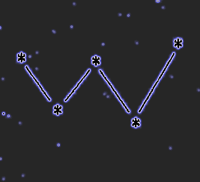 Знак Древа - это ось, стержень, объединение разных миров, генетика, род, передача информации, сохранение лучшего, естественный отбор и искусственный, селекция и т.д. Древо является соединением нижнего мира с верхним. Это ось мироздания, почему именно здесь и рождались Спасители, приходящие с неба и дающие людям возможность взойти на это небо. Они же являются и очистителями кармы - и наследственной, родовой, и национальной, и общемировой. Это Древо рода. Персоналии: У Нострадамуса в гороскопе  выражена  граница Стрельца и Козерога, т.е. проявляется  Древо познания и Змееносец.  У Достоевского - Древо.  И.В.Сталин в своем истинном гороскопе имел скопление планет вместе с Солнцем, Венерой на границе Стрельца и Козерога. Следовательно, его можно назвать человеком деревянным, т.е. представителем этого Древа. С людьми Древа всегда был связан некий стержень. На них равняются как на мировую ось. Очень часто они бывают эталоном для многих, как бы родными отцами, патриархами. Сталина и называли отцом родным, считали патриархом, равнялись на него. Такие люди создают из себя некий образец, который всем нравится. У Сталина это и проявлялось в гороскопе. Толкиен родился 2-го января,  но он не Козерог, а Древо, между Стрельцом и Козерогом, почему он и вышел на эту древнейшую историю, на источник древнейших мифов, глубинную традицию. Интересен еще один человек, который был осью, на него равнялся и до сих пор равняется весь Китай - Мао Цзэдун. Тоже Древо.  ЗМЕЕНОСЕЦ5. Следующий знак, пятый, между Скорпионом и Стрельцом - ЗМЕЕНОСЕЦ. Тот, кто победил карму. Сначала карму нужно знать, карма сначала запускается как таковая - род, древо, закон о причинно-следственной связи. Лишь после этого дается возможность разорвать кольца этой кармы.Змееносцы – это те, у кого в гороскопе две планеты на границе Скорпиона и Стрельца. Даже не в соединении, а просто одна или две планеты на границе этих знаков, чтоб граница была между ними. Лазарь Моисеевич Каганович - вот вам, пожалуйста, возрождающаяся из пепла птица Феникс. Паганини - такой же. Ну, есть такие люди, настоящие Змееносцы.  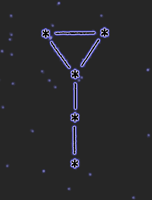 Персоналии.   Блок был  Змееносец (Скорпион - Стрелец). Парацельс - тоже Змееносец. Паганини  имел два включенных знака верхнего Зодиака,  Ворон и Змееносец. Стивенсон, написавший Джекила и Хайда - Змееносец. Суворов был Змееносцем. Нострадамус, конечно, Змееносец.  Созвездие ВОРОНА6. Шестой Знак - между Весами и Скорпионом. Причем эта зона от 23-го градуса Весов до 8-го градуса Скорпиона. Комета Шумейкер-Леви упала на Юпитер в этой зоне. Какое здесь созвездие? Созвездие ВОРОНА. Ворон, вестник. Созвездие Ворона, а вообще-то - это Птица СЭНМУРВ, по-другому, Симург, Гамаюн - птица вещая, которая уносила души на гору, была символом исполнения приговора, символом справедливости, карала за несправедливость, за отступничество, ереси. Птица вещая Гамаюн, птица Сирин, в общем, все полуптицы-полулюди, сирены и т.д. У славян аналог – Семаргл - одно из Божеств, перенесенное из зороастрийского пантеона в славянскую мифологию. Он был полуптица, крылатая собака. У этой птицы есть собака-спутник, или волк-спутник.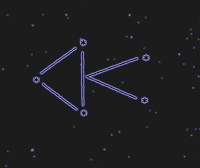 Здесь очень интересная идея кары за отступничество, соединения верхнего и нижнего миров, идея вестничества, миссионерства, идея проводника. Таким людям дается возможность вершить правосудие, быть исполнителями высшей воли. Но, кстати, в этом они могут дойти до крайности, могут стать палачами.Между прочим, Чикатило родился как раз в этой зоне, там у него было скопление планет, оба светила. И именно он рискнул назвать свои деяния не просто злом, он же назвал себя чистильщиком. 55 человек убил, частично съел, зарезал, изнасиловал, расчленил, и называл себя чистильщиком, считал, что выполнял светлое дело, потому что убивал только проституток, воришек. Вот вам Семаргл, Ворон-чистильщик, пожиратель падали, освобождающий от скверны.Таков этот человек. Ему поручается это, поручается быть исполнителем, и он может в этом перейти черту, дойти до крайности. Зороастрийцы различали черного и белого Симурга. Такой человек может впасть в крайность, неизвестно куда пойдет. Это один из самых двойственных знаков второго зодиака.  Персоналии.  Лермонтов – по знаку  был  Ворон. У него  в гороскопе было скопление планет на границе Весов и Скорпиона. Паганини  имел два включенных знака верхнего Зодиака,  Ворон и Змееносец.  Кардинал Ришелье - Ворон. Вообще, с этим Вороном были теневые лидеры связаны, теневики, серые кардиналы. Еще один Ворон - Суслов. Стивен Кинг,  очень интересный автор, по произведениям которого сейчас в Америке ставят самое большое количество кинофильмов - Ворон. Иван Грозный имел  - планеты между Девой и Весами. Ворон, такой же, как и Чикатило, чистильщик, всю Россию очистил. Еще у Ивана Грозного Пастырь проявился. Два знака - между Весами и Скорпионом и между Девой и Весами. Он и Пастырь. Который завел неизвестно куда, а потом каялся, и Ворон, убийца.  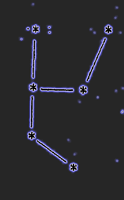 Созвездие ВОЛОПАСА - ПАСТЫРЬ7. Седьмой Знак - между Девой и Весами - там, где вся наша цивилизация сейчас, время нашего мира.Это ПАСТУХ. ПАСТЫРЬ. Аналогия на небе - созвездие ВОЛОПАСА, где находится страшная звезда Арктур, она дает магические способности, огромные силы. Пастырь - это гуру, водитель, собирающий стада, тот, кто куда-то ведет других. Он может быть и Сусаниным. Человек, который не рассчитывает свои силы и может воздействовать на других. И тот, который ведет в пропасть, у него огромная ответственность.Здесь ответственность водителя, ведущего за собой по пути других. Ворон - это вестник, исполнитель. А Пастух, Пастырь - это водитель, тот, кто ведет, кто собирает, кому поручено вести других.  Персоналии. Герберт Уэллс, знаменитый писатель-фантаст.Станислав Лем, автор «Соляриса», которого можно назвать настоящим Пастырем, открывшим в Солярисе прообраз будущего контакта с иным разумом, куда мы придем. Пути в будущее должны быть открываемы как раз этими Пастырями. Также и идеология, столкновение с мировоззренческими проблемами, связаны с Пастырями, людьми, у которых между Девой и Весами  в гороскопе находится скопление планет.  Циолковский - Пастырь - между Девой и Весами. Здесь фантастика, космос. Люди, у которых планеты на границе Девы и Весов, как правило, были почему-то авторами этих всех звездных программ - что Вернер фон Браун, что Циолковский, что Королев.Ж.Верн - Пастырь.У Ивана Грозного Пастырь проявились два знака - между Весами и Скорпионом и между Девой и Весами. Он и Пастырь, который завел неизвестно куда, а потом каялся, и Ворон, убийца. Есенин родился между Девой и Весами.  Созвездие  ГЕРКУЛЕСА - РЫЦАРЬ коленопреклоненный, Меченосец 8. Восьмой Знак - между Львом и Девой - Меченосец, Воин, КОЛЕНОПРЕКЛОНЕННЫЙ РЫЦАРЬ, закованный в доспехи.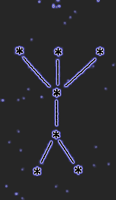 Это созвездие - ГЕРКУЛЕС. Его иногда так и называли - «коленопреклоненный». Здесь рыцарский долг, исполнение, избранная власть, упорядочение мира. Такому человеку дается возможность изменения, но только после прохождения садханы; аскезы, жесткого подчинения долгу и закону. Созвездие Геркулес. Но как только этот человек будет проявлять своеволие, тут же будет низвергнут.В этой зоне у нас Наполеон Бонапарт - конец 23-го градуса Льва. Масса людей, которые родились между Львом и Девой. Итак, Рыцарь, созвездие Геркулес. Кстати, иногда Рыцарь назывался еще и ВЕПРЕМ. Ну, Рыцарь с Кабаном, будем так говорить, Рыцарь верхом на свинье...Персоналии: У Наполеона проявился Воин, Коленопреклоненный Рыцарь, что он и пронес через всю свою жизнь.  Чингисхан -  Рыцарь, между Львом и Девой.  Созвездие БОЛЬШАЯ МЕДВЕДИЦА - КОЛЕСНИЦА  9. Девятый Знак - между Львом и Раком - КОЛЕСНИЦА. Ну, с созвездием все понятно - БОЛЬШАЯ МЕДВЕДИЦА. Это путешествия, миссия, распространение по всему миру, мудрость в вечном познании, благие профессии, умение делать множество дел сразу, исполнять свой Божественный долг во всех направлениях.  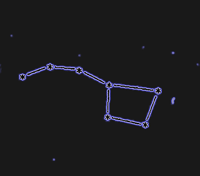 Персоналии. У Пушкина  проявлена   Колесница. Скопление планет на границе Рака (Венера, Луна, Сатурн) и Прозерпина в 1-м градусе Льва. А немножко дальше у него еще и Марс находится, т.е. 5 планет на границе Рака и Льва, мощнейшее Ядро. Поэтому Пушкина нельзя назвать ни Близнецом,  ни Раком. Естественно, у него были черты и те, и другие но, поскольку все это проявилось через границу, то для него более важным является знак Колесницы, Большой Медведицы. А с Большой Медведицей связана многомерность, ярчайший фонтан способностей и талантов. Это огни, указывающие дорогу другим. Он и был именно таким человеком. Ни знак Близнецов, ни знак Рака не объясняют его жизнь, а именно знак Колесницы. Единственный актер, кто имеет планеты на границе знаков, - это Шварценеггер. У него Колесница. На границе Рака и Льва планеты, очень  многогранный человек. То он беременных мужчин играет, то терминаторов. Видимо, мы его оцениваем по внешности, а этого с такими людьми делать нельзя. Он куда более интересный человек, чем нам это кажется. Это единственное исключение.  С Колесницей еще был связан Лев Толстой. Колесница была и у Бальзака. Она же отметила гороскопы Шекспира и Дюма. Огромная плодовитость. А Пушкин написал меньше только из-за того, что меньше их всех прожил. Уникальная плодовитость у людей, имеющих скопление планет на границе Рака и Льва, хотя по солнечным знакам они могут быть совершенно разными.  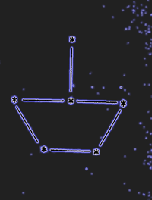 У Гете скопление планет между Раком и Львом - вот почему "Фауста" и написал.  Созвездие КОРАБЛЯ - КОРМЧИЙ10. Десятый Знак - между Близнецами и Раком - КОРМЧИЙ, КОРАБЛЬ.Созвездие КОРАБЛЯ есть. Сейчас у нас Корабль расчлененный. Сюда входят целых 4 созвездия - Корма, Паруса, Киль и Компас, а раньше было одно большое созвездие Кормчего или Корабль. На небе Колесница, а дальше идет Корабль.Колесница сухопутная, а Корабль морской. Морской корабль - это миссия, преодоление массы опасностей, иллюзий и страхов, борьба со своими собственными порождениями и химерами, летучими голландцами, победа над иллюзиями. Это ощущение какой-то невидимой и далекой цели.Вспомните Одиссея, аргонавтов - для того, чтобы вам было легче понять характеристику этого знака. Персоналии. Необычность и странная сила была у великого российского поэта Николая Гумилева. У него в гороскопе выражена граница Близнецов - и Рака, т.е. проявился  Корабль, Арго,  аргонавтика, вечные путешествия, романтика.Байрон - Корабль. Вечные поездки, путешествия, романтические приключения. И умер вдали от дома.Созвездие ОРИОН - ОХОТНИК, СТРАННИК11. Одиннадцатый Знак - между Тельцом и Близнецами. Это ОХОТНИК, СТРАННИК. Это созвездие ОРИОН. Охотник, странник, пилигрим, отшельник, обладающий огромными возможностями, но заблудившийся. Он как витязь на распутье, неизвестно куда идущий, имеющий огромные способности, но неизвестно куда их употребляющий. С этим созвездием связаны три волхва, три звезды (пояс Ориона), а также прекрасная звезда Ригель (пятка).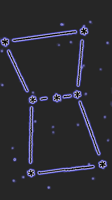 Но неизвестно, куда пойдет этот Охотник, как это может проявиться. Это может быть своеволие, волюнтаризм, масса возможностей творить как одно, так и другое. Именно поэтому здесь большая необходимость выбора правильного направления пути. Да, предпоследний знак - огромные силы, которые могут быть употреблены как в одну, так ив другую сторону. Или не применены совсем, вообще не реализованы, т.е. полная лень, скитания, пустота, напрасная трата времени и сил, потому что полная свобода. Здесь полная свобода выбора - между Тельцом и Близнецами.Дана полная свобода выбора цели, это Охотник, который выбрал себе цель.Персоналии.У Карла Маркса в гороскопе задействована граница между Тельцом и Близнецами, где у него соединение Венеры с Меркурием и Черной Луной. Следовательно, он Орион, Охотник, находящийся в вечных поисках. Туда же он отправил и добрую половину всего прогрессивного человечества. Таким человеком могут владеть утопические идеи, отвлекая от пролетарского труда.В той же зоне находилось скопление планет и у Николая Второго, последнего российского царя. Здесь классическое проявление. Человек, имеющий огромные силы, все силы империи, оставшийся практически беззащитным, преданным своими же людьми. Охотник, который заблудился на охоте. Человек, который по сути так и не нашел своего места в жизни. С этим Охотником связана очень большая роль фатума, рока, который господствует над человеком. Можно ли назвать этого Государя, который родился 18 мая, Тельцом? В какой-то степени можно, но, может быть, не в меньшей степени у него проявился и знак Ориона.Великий композитор Рихард Вагнер - еще один Охотник. У него тоже скопление планет между Тельцом и Близнецами, в частности, там Солнце и Венера.Леонардо да Винчи - уникальная личность. У него проявилось несколько верхних зодиакальных знаков. В частности, Сфинкс. Улыбка его Джоконды, скрывающая тайну, это действительно как загадка Сфинкса. Еще у него скопление на границе Тельца и Близнецов, т.е. Орион. Значит, какие-то громадные, нерастраченные силы, проекты, которые не получили реализации. Огромные открытия, которые тогда оказывались никому не нужными. Не востребованность всегда есть в этом Орионе, огромные силы, которые человек, тратит впустую, не зная, куда их употребить.
М. Булгаков - между Тельцом и Близнецами. Такой же Орион не востребованный. Масса ошибок и заблуждений.КИТ12. Двенадцатый Знак – КИТ. Последний знак Верхнего Зодиака.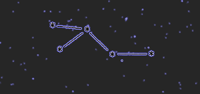 Значимость Кита в том, что Кит захватывает планктон, ил, всякую грязь, адсорбирует ее. Он санитар, очиститель этого хаоса. Это гигантская стихийная сила, Левиафан библейский, который может быть неуправляемым и страшным, если нет разума, если некому подчиняться. Тогда он все превращает в хаос. Если есть наездник, есть тот, кто его подчинил, то он будет исполнять свою правильную роль, связанную с очищением. Неуправляемым и страшным, если нет разума, если некому подчиняться. Тогда он все превращает в хаос. Если есть наездник, есть тот, кто его подчинил, то он будет исполнять свою правильную роль, связанную с очищением.
Неуправляемая сила атома, Чернобыль, который проявился, когда Солнце было в зоне Кита. Мирный атом в каждый дом, который вырвался из-под контроля. Но он может быть и управляемым.
Управляемый хаос, упорядоченный. Из хаоса были созданы миры. Это то, во что превращается мир потом - в этот хаос. Последняя ипостась мира, когда все вырываются на свободу, вырывается Левиафан, и только разум может его подчинить, если будет какая-то генерирующая Божественная воля. Иначе - полный хаос. Это предшествует Творению.
Пример - у генерала Лебедя в гороскопе одна планета в 30-м градусе Овна, а вторая - в начале Тельца, как - и вот вам, пожалуйста, проявился знак Кита. Мощный, здоровенный такой шкаф, орет громовым голосом, глотка луженая, бас, голос как из преисподней.
Персоналии:
В.И. Ленин, у него проявился знак Кита, так как в его гороскопе было скопление планет в Овне - начале Тельца. Кит, поглотитель, Левиафан. Разумеется, человек второго зодиака всегда будет с двойным дном. Его жизнь не может быть оценена только с точки зрения земных категорий. Что-то в нем есть еще и другое, запредельное. По крайней мере, используя его, темные силы могут пытаться прорваться в мир света, в который им путь заказан. Конечно, таких людей используют как приманку и как проводника, а потом, когда «мавр сделал свое дело», их бросают. Вся последующая их участь становится страшной и очень печальной.
Гитлер, конечно, Кит. Меркурий в конце Овна, а Солнце в 1-м градусе Тельца.
Кромвель - тоже Кит, такой же, как и все лидеры революций.Верхний Зодиак проявляется исключительно на стыке между двумя любыми знаками нашего 12-ричного зодиака.  Нулевые градусы Стрельца и Тельца - это две точки, в которых один Зодиак соприкасается с другим. Дело в том, что эти два Зодиака, верхний и нижний, соприкасаются в местах стыковки, на соединении одного знака с другим.В некоторых случаях у человека может проявиться абсолютно другой Зодиак, знак верхнего Зодиака с совершенно другими характеристиками. Как только мы видим какого-то очень необычного человека, человека-легенду с какими-то таинствами, у него обязательно будет соединение планет на границе знаков. Не судите таких людей сразу, сходу. К ним должен быть применен более сложный критерий оценки. Кого бы мы ни взяли из знаменитых гениальных личностей, отмеченных печатью некоей необычности, их всегда пытаются загнать в прокрустово ложе нашего зодиака, а они этому не поддаются, так как в них всегда есть нечто еще, находящееся над этим.  Люди, у которых проявляется верхний Зодиак, будут людьми как бы «ни от мира» сего. В какой-то степени наш мир будет для них даже чуждым.Каждый знак второго Зодиака вмешивается в первый, в идеале как бы раздвигает границы другого знака. Итак, у каждого знака верхнего Зодиака зона по 7.5 градусов от границы каждого знака, т.е. по 15 градусов. Их тоже 12 знаков.Верхний Зодиак стыкуется с нашим в двух точках - в точке Змееносца (между Скорпионом и Стрельцом) и точке Кита (между Овном и Тельцом). Кит - последний знак второго зодиака, знак освобождения от хаоса, знак видоизменения. Последний знак - так же, как в нижнем зодиаке - Рыбы.Только те люди, у которых на границе знаков будет ядро, состоящее из 2-х планет, одна из которых минорная, и плюс одно из светил, являются представителями другого Зодиака. А вообще-то считается, что, кроме Змееносца и Кита, для всех остальных знаков необходимым условием является, чтоб там было светило. Да, такие люди будут очень редкими, но они могут быть.Если ваш гороскоп отмечен переходными планетами, т.е. знаками второго зодиака,  то как найти  знаки харизмы или хварны?12 ВЫСШИХ ХВАРН, связанных с этими двенадцатью знаками второго зодиака, должны быть в форме группы родинок, напоминающих по форме очертания созвездий, соответствующих этим знакам. Это может быть, допустим, форма созвездия Лебедя. Тогда у вас на теле должен быть крест из пяти родинок, напоминающий это созвездие. Знак Часов - 5 родинок, которые будут напоминать созвездие Цефея. Это и есть знак отмеченности. Если у вас такое есть, значит, вы отмечены знаком Часов. Если, к тому же, этот знак выражен в вашем гороскопе, т.е. между Овном и Рыбами у вас скопление планет, то считайте, что у вас есть харизма, или хварна.
Созвездие  ЦЕФЕЯ  - это треугольник  и квадрат. Форма таких часов с Кукушкой.
ОРИОН - 7 звездочек должно быть.
БОЛЬШАЯ МЕДВЕДИЦА - 7 звезд в виде ковша с ручкой.
Созвездие ВОРОНА
РЫЦАРЬ коленопреклоненный,       или    Геркулес
ПЕГАС - квадрат с таким крылышком, квадрат и треугольник.
Созвездие ЛЕБЕДЯ - крест. Он же самый фатальный.
Знак  ДРЕВА. Созвездие КАССИОПЕЯ. Там  Небесный Трон, земная ось. Если у вас знак из родинок, напоминающий созвездие Кассиопеи, то это знак ДРЕВА.
КИТ - 5 родинок.
ВОЛОПАС - 6 родинок (человек, который  поднял руку).
ЗМЕЕНОСЕЦ - тоже 5 родинок.
КОРАБЛЬ - тоже 6 родинок (корабль + мачта).Такая фигура должна читаться. Идеальное расположение -  по центру – на спине, животе, на лбу, пояснице и т.п. Причем родинки должны быть примерно одинаковые. И они не должны быть красными или выпуклыми. Фигура должна быть такой, какой мы видим ее на небе. Если она отражена зеркально, то это  - искажение, ловушка. Если родинок на теле вообще мало, то на вас нет никакой печати, вы свободны. Ели есть знак харизмы -  то это признак присутствия Ангела-хранителя.
Наличие печати Знака Зодиака говорит о том, что у вас есть некий талант, отмеченность. Вам его дали, и вы несете за него ответственность. Если вы эту ответственность теряете, относитесь к ней инфантильно или же сознательно, при помощи этого дара, данного вам, служите силам тьмы, (а может быть, что вы даже и сами не ведаете об этом),  - то у вас может проявиться знак «анти-хварны», или печать принадлежности к совершенно другому миру. Они проявляются в виде деформации, уродства, отклонения от нормы.Созвездие Цефея - Часы1. Первый Знак верхнего зодиака находится на границе Рыб и Овна. Он назван по имени самого главного прибора, измеряющего время. Т.е. его название - Часы. С Часов все начинается. Имеется ли какой-нибудь аналог в созвездиях неба? Это созвездие Цефея (отсюда слово цифирь, цифра).Это, пожалуй, самое важное созвездие, потому что оно отмеряет ритм, задает основу, с ним связана изначальная заданность, подчинение ритму. Среди таких людей провидцы, которые с самого начала знают, чем все закончится. Время свернутое и развернутое. Люди, которые умеют правильно жить во времени. Лично для них время - понятие растяжимое и сворачиваемое. Часы, часовой механизм.В худшем случае, вместо человека - механизм, киборг. Это не человек, а машина для совершения какой-то вложенной в нее программы.В лучшем случае, это часы, действительно Божественный механизм, соподчиненный во всех частях, гармония сфер, человек, который понимает, в каком мире живет, частичкой механизма которого он является, и от него, как от какого-то колесика в механизме, зависят большие процессы. Ну, а в худшем случае, это киборг, полная замена «человеческого» на машинное. Эта зона киборга находится между Овном и Рыбами.С этим знаком связано новое время, новые временные циклы. Вот почему миссия Христа началась, когда точка эпохи переходила от Овна к Рыбам. Как раз там проявились Небесные Часы, началась Новая эра, время стали измерять по-новому. Ведь мы же сейчас не пользуемся старыми, дохристианскими временными циклами. После этого время как бы начало новый отсчет.Кстати говоря, представителям этого знака удается начинать жизнь с нуля на любом этапе жизни. Они могут остановить часы, начать заново любые циклы, когда им надо, начинать жизнь с любой точки отсчета. И в этом миссия христианства, которое как религия очень сильно завязано на созвездие Часов. Не надо говорить о религиях, что по эгрегору они завязаны на знаки нижнего зодиака. Скорее всего, они все-таки связаны со знаками верхнего, высшего зодиака. Поразмышляйте над образом часов, над образом времени.Правда, здесь образ песочных или водяных часов, которые раньше назывались клепсидрами. Нынешние часы, с циферблатом, со всеми механизмами, это позднее изобретение. В древности пользовались водяными, солнечными и песочными часами. А вообще, любой прибор, любая машина, которая в микроструктуре повторяет план мироздания, - это созвездие Часов, или Цефея.  Персоналии: Эйнштейн  - Часы. Он-то как раз и изобрел теорию относительности, первым сказал, что время - понятие относительное. Еще пример представителя Часов - это Андрей Тарковский. Откуда его и «Солярис», и «Зеркало» - все это странное и загадочное понятие о времени.  Сальвадор Дали - то же самое. Эти его текучие, плавающие часы - свой собственный образ. Вычурность, мир реальный, и одновременно нереальный. Это и есть Часы - первый и одновременно последний знак зодиака.  И.С.Бах - между Рыбами и Овном, а также между Рыбами и Водолеем имел планеты, т.е. Пегас и Часы. Джордано Бруно проповедовал множественность миров, впервые выдвинул идею путешествия во времени. Прежде всего, Часы у него, конечно, между Рыбами и Овном. Родился 25 марта 1548 года. Типичнейший представитель Часов. Еще Джордж Вашингтон, открывший новую эру в истории Америки, имел три планеты на границе Рыб и Овна.  Созвездие Пегаса  - Крылатый Конь2. Второй Знак высшего зодиака - Крылатый Конь. Этот 2-й знак находится между Водолеем и Рыбами. Это Созвездие Пегаса. У зороастрийцев были крылатые кони. Они их очень часто изображали. Колесницы были запряжены этими крылатыми конями. Сейчас цивилизация проходит как раз через Пегаса. Что это значит? Это желание подняться «над», прорваться к небу, желание познания тайн. Это творческий процесс, гордость духа. Это одиночка, прорвавшийся к верхнему миру, дерзновение, высокий полет. Наша цивилизация проходит через искушение гордыней, через Пегаса. С Пегасом связана также высочайшая роль личности, которая может менять события мира. С Часами этого не было. Там все - винтики в одной системе. А дальше идет осознание личности. Оседлать крылатого коня, уметь подняться над какой-то стихией. Персоналии. Микеланджело Буонаротти - скопление планет между Водолеем и Рыбами. Прозерпина, Луна, то есть светило там. В 29-м градусе Водолея Меркурий. Следовательно, он является Пегасом. Ярчайшая творческая жизнь, постоянно насыщенная. До 90 лет продержался и творил до самого конца. Такие люди, если оседлают этого коня, то могут держаться до конца, находясь в постоянном творческом напряжении, в каких-то идеях творческих, потому что им как будто какая-то неведомая сила помогает, выносит их. Вот он был именно таким. У Микеланджело проявлялись  титанические силы. Рембрандта тоже можно назвать таким Пегасом. И.С. Бах - между Рыбами и Овном, а также между Рыбами и Водолеем имел планеты, т.е. Пегас и Часы.  Созвездие Сфинкса - это созвездие Лебедя3. Третий Знак, где у цивилизации будет страшное искушение, это Химера, Сфинкс, т.е. соединение человеческих черт, львиных, да еще и крылышки. Созвездие Сфинкса - это созвездие Лебедя. Третьим знаком верхнего Зодиака является Сфинкс - знание, которое может вас раздавить. Это граница Водолея и Козерога.Раз это Сфинкс, значит, загадки, значит, или-или. Или ты отгадаешь и поднимаешься, исполняются твои желания, или ты не отгадываешь, Сфинкс тебя растерзает, и ты в пропасти. Если отгадал, Сфинкс сам бросается в пропасть. Образы Сфинксов, полулюдей - полульвов, очень часто встречаются в зороастрийском искусстве. Сфинкс должен иметь не только львиные черты, но еще и бычьи. Такие полубыки-полульвы-полулюди. Одна четверть бычья, другая людская, третья львиная и четвертое - это орлиные крылья.Это символизирует неподвижный крест Знаков Зодиака. Передние лапы львиные, задние ноги и торс бычьи, голова человеческая, крылья орлиные. Соединение всех четырех знаков неподвижного креста, т.е. всего фатума, рока, роковых загадок, которые надо отгадать. Загадки природы, загадки бытия. Отгадаешь - эти силы будут тебе служить. Но за все это твоя жизнь будет расписана от и до, и у тебя не будет выбора.Помните Эдипа? Отгадал загадку Сфинкса в конечном итоге, тот раскрыл ему всю его жизнь. Вы помните, какая там была загадка, у Сфинкса? Простая загадка - кто утром на четырех, днем на двух, а вечером на трех. Эдип ответил: ну конечно это я. Сфинкс говорит: «Нет. До трех ты, человек, не дойдешь». Да, отгадка - человек. Утром - ребенок, который на четырех конечностях ползает, днем - человек на двух ногах, а вечером - старик, опирающийся на палку. Эдип отгадал. Но Сфинкс говорит: «Хорошо, ты отгадал. Теперь я прыгну в пропасть, но ты знай свою судьбу».А по этой судьбе он должен был жениться на собственной матери, убив отца, получить царствование, а потом, в конце концов, ослепить себя. Как он ни пытался этого избежать, но отца убил, и на матери женился, а потом ослепил себя. От матери имел детей: Антигона - это же его дочь. Вторая дочь - Йемена. Обе, кстати, так же плохо кончили, как и Эдип. И еще два сына у него было. Это все описано у Софокла в трагедиях. Вот влияние рока.В созвездии Сфинкса - роль предначертаний, и то, насколько мы правомочны знать предначертанное. Это груз страшных знаний, которые сваливаются на человека, и выдержать это могут лишь достойнейшие. С этим созвездием связаны слова Экклезиаста «От многой мудрости много печалей. Кто умножает познания, тот умножает скорбь». Т.е. нужно соизмерить свое желание все знать с возможностями, не явятся ли для тебя эти знания тяжким, непосильным грузом. Персоналии. Загадка была у Эдгара По, главным у него было соединение планет, вместе с Солнцем, на границе Козерога и Водолея. Т.е.  он   - Сфинкс. Стало быть, рок, некие знания, которые человека могут и раздавить. Мудрость, от которой слишком много печалей. Эта печать (рок, фатум, страх) исходят от произведений Эдгара По. У него в произведениях много провидцев, но эти провидения нисколько не облегчают жизнь, а наоборот усложняют ее еще больше, и даже давят ее. Это все невозможно объяснить только обычным, нижним зодиаком. Применив образ двойного зодиака, можно.  Двойной зодиак всегда позволяет определить некую запредельность информации. Конечно, такие люди несут в себе очень большую тайну, даже если сами того не ведают.  Гоголь - Сфинкс, который и воплотился в образе его Вия, которому нельзя было смотреть в глаза. Нельзя смотреть в глаза судьбе, року. Но у Гоголя было два таких знака - и Сфинкс, и Орион. Опять такая же бесплодная трата сил. Заблудился на жизненном пути, не знал, что ему выбрать, и печально закончил свою судьбу.  Распутин - Козерог-Водолей. Он посмотрел в глаза Сфинксу. Все государство на себе волок. На нем же оно и закончилось. Сфинксы - личности роковые.  Менделеев имел скопление планет на границе Козерога и Водолея. Открыв свою таблицу, разгадал загадку Сфинкса. Таким людям информация раскрывается неожиданно. Таблица же ему была открыта во сне. Леонардо да Винчи - уникальная личность. У него проявилось   несколько   верхних зодиакальных  знаков.   В   частности, Сфинкс. Улыбка его Джоконды, скрывающая тайну, это действительно как загадка Сфинкса. Еще у него скопление на  границе Тельца и Близнецов, т.е. Орион. У Высоцкого проявлен  Сфинкс. Между Козерогом и Водолеем планеты. Тоже какой-то рок всегда над ним висел.  Ванга - Сфинкс (Козерог - Водолей). Даже ослепла она, между прочим. Мистерия Сфинкса, Эдипа. Она же, когда ослепла, стала ясновидящей.  Она  посмотрела в лицо Ангелу и ослепла. Ведь как дело было? Она попала в этот вихрь, смерч, увидела необычный свет и ослепла. Вот вам  мистерия Сфинкса.  Андропов - Сфинкс. Загадки-то он нам загадал... Такой же Сфинкс был Александр Первый, в нем проигралась эта печать отцеубийцы. Так же, как и Эдип, он тоже отрекся от власти, ушел. Над его царствованием господствовал рок. Созвездие  КАССИОПЕИ -  ДРЕВО4. Четвертый Знак - между Стрельцом и Козерогом, там, где рождается Спаситель. Это ДРЕВО, дерево, мировое древо. Там Заратуштра, Христос, день рождения Митры - 25 декабря. Аналогия в созвездиях  -  КАССИОПЕЯ. Там Небесный  Трон, земная ось. Там все Спасители рождались. Знак Древа - это ось, стержень, объединение разных миров, генетика, род, передача информации, сохранение лучшего, естественный отбор и искусственный, селекция и т.д. Древо является соединением нижнего мира с верхним. Это ось мироздания, почему именно здесь и рождались Спасители, приходящие с неба и дающие людям возможность взойти на это небо. Они же являются и очистителями кармы - и наследственной, родовой, и национальной, и общемировой. Это Древо рода. Персоналии: У Нострадамуса в гороскопе  выражена  граница Стрельца и Козерога, т.е. проявляется  Древо познания и Змееносец.  У Достоевского - Древо.  И.В.Сталин в своем истинном гороскопе имел скопление планет вместе с Солнцем, Венерой на границе Стрельца и Козерога. Следовательно, его можно назвать человеком деревянным, т.е. представителем этого Древа. С людьми Древа всегда был связан некий стержень. На них равняются как на мировую ось. Очень часто они бывают эталоном для многих, как бы родными отцами, патриархами. Сталина и называли отцом родным, считали патриархом, равнялись на него. Такие люди создают из себя некий образец, который всем нравится. У Сталина это и проявлялось в гороскопе. Толкиен родился 2-го января,  но он не Козерог, а Древо, между Стрельцом и Козерогом, почему он и вышел на эту древнейшую историю, на источник древнейших мифов, глубинную традицию. Интересен еще один человек, который был осью, на него равнялся и до сих пор равняется весь Китай - Мао Цзэдун. Тоже Древо.  ЗМЕЕНОСЕЦ5. Следующий знак, пятый, между Скорпионом и Стрельцом - ЗМЕЕНОСЕЦ. Тот, кто победил карму. Сначала карму нужно знать, карма сначала запускается как таковая - род, древо, закон о причинно-следственной связи. Лишь после этого дается возможность разорвать кольца этой кармы.Змееносцы – это те, у кого в гороскопе две планеты на границе Скорпиона и Стрельца. Даже не в соединении, а просто одна или две планеты на границе этих знаков, чтоб граница была между ними. Лазарь Моисеевич Каганович - вот вам, пожалуйста, возрождающаяся из пепла птица Феникс. Паганини - такой же. Ну, есть такие люди, настоящие Змееносцы.  Персоналии.   Блок был  Змееносец (Скорпион - Стрелец). Парацельс - тоже Змееносец. Паганини  имел два включенных знака верхнего Зодиака,  Ворон и Змееносец. Стивенсон, написавший Джекила и Хайда - Змееносец. Суворов был Змееносцем. Нострадамус, конечно, Змееносец.  Созвездие ВОРОНА6. Шестой Знак - между Весами и Скорпионом. Причем эта зона от 23-го градуса Весов до 8-го градуса Скорпиона. Комета Шумейкер-Леви упала на Юпитер в этой зоне. Какое здесь созвездие? Созвездие ВОРОНА. Ворон, вестник. Созвездие Ворона, а вообще-то - это Птица СЭНМУРВ, по-другому, Симург, Гамаюн - птица вещая, которая уносила души на гору, была символом исполнения приговора, символом справедливости, карала за несправедливость, за отступничество, ереси. Птица вещая Гамаюн, птица Сирин, в общем, все полуптицы-полулюди, сирены и т.д. У славян аналог – Семаргл - одно из Божеств, перенесенное из зороастрийского пантеона в славянскую мифологию. Он был полуптица, крылатая собака. У этой птицы есть собака-спутник, или волк-спутник.Здесь очень интересная идея кары за отступничество, соединения верхнего и нижнего миров, идея вестничества, миссионерства, идея проводника. Таким людям дается возможность вершить правосудие, быть исполнителями высшей воли. Но, кстати, в этом они могут дойти до крайности, могут стать палачами.Между прочим, Чикатило родился как раз в этой зоне, там у него было скопление планет, оба светила. И именно он рискнул назвать свои деяния не просто злом, он же назвал себя чистильщиком. 55 человек убил, частично съел, зарезал, изнасиловал, расчленил, и называл себя чистильщиком, считал, что выполнял светлое дело, потому что убивал только проституток, воришек. Вот вам Семаргл, Ворон-чистильщик, пожиратель падали, освобождающий от скверны.Таков этот человек. Ему поручается это, поручается быть исполнителем, и он может в этом перейти черту, дойти до крайности. Зороастрийцы различали черного и белого Симурга. Такой человек может впасть в крайность, неизвестно куда пойдет. Это один из самых двойственных знаков второго зодиака.  Персоналии.  Лермонтов – по знаку  был  Ворон. У него  в гороскопе было скопление планет на границе Весов и Скорпиона. Паганини  имел два включенных знака верхнего Зодиака,  Ворон и Змееносец.  Кардинал Ришелье - Ворон. Вообще, с этим Вороном были теневые лидеры связаны, теневики, серые кардиналы. Еще один Ворон - Суслов. Стивен Кинг,  очень интересный автор, по произведениям которого сейчас в Америке ставят самое большое количество кинофильмов - Ворон. Иван Грозный имел  - планеты между Девой и Весами. Ворон, такой же, как и Чикатило, чистильщик, всю Россию очистил. Еще у Ивана Грозного Пастырь проявился. Два знака - между Весами и Скорпионом и между Девой и Весами. Он и Пастырь. Который завел неизвестно куда, а потом каялся, и Ворон, убийца.  Созвездие ВОЛОПАСА - ПАСТЫРЬ7. Седьмой Знак - между Девой и Весами - там, где вся наша цивилизация сейчас, время нашего мира.Это ПАСТУХ. ПАСТЫРЬ. Аналогия на небе - созвездие ВОЛОПАСА, где находится страшная звезда Арктур, она дает магические способности, огромные силы. Пастырь - это гуру, водитель, собирающий стада, тот, кто куда-то ведет других. Он может быть и Сусаниным. Человек, который не рассчитывает свои силы и может воздействовать на других. И тот, который ведет в пропасть, у него огромная ответственность.Здесь ответственность водителя, ведущего за собой по пути других. Ворон - это вестник, исполнитель. А Пастух, Пастырь - это водитель, тот, кто ведет, кто собирает, кому поручено вести других.  Персоналии. Герберт Уэллс, знаменитый писатель-фантаст.Станислав Лем, автор «Соляриса», которого можно назвать настоящим Пастырем, открывшим в Солярисе прообраз будущего контакта с иным разумом, куда мы придем. Пути в будущее должны быть открываемы как раз этими Пастырями. Также и идеология, столкновение с мировоззренческими проблемами, связаны с Пастырями, людьми, у которых между Девой и Весами  в гороскопе находится скопление планет.  Циолковский - Пастырь - между Девой и Весами. Здесь фантастика, космос. Люди, у которых планеты на границе Девы и Весов, как правило, были почему-то авторами этих всех звездных программ - что Вернер фон Браун, что Циолковский, что Королев.Ж.Верн - Пастырь.У Ивана Грозного Пастырь проявились два знака - между Весами и Скорпионом и между Девой и Весами. Он и Пастырь, который завел неизвестно куда, а потом каялся, и Ворон, убийца. Есенин родился между Девой и Весами.  Созвездие  ГЕРКУЛЕСА - РЫЦАРЬ коленопреклоненный, Меченосец 8. Восьмой Знак - между Львом и Девой - Меченосец, Воин, КОЛЕНОПРЕКЛОНЕННЫЙ РЫЦАРЬ, закованный в доспехи.Это созвездие - ГЕРКУЛЕС. Его иногда так и называли - «коленопреклоненный». Здесь рыцарский долг, исполнение, избранная власть, упорядочение мира. Такому человеку дается возможность изменения, но только после прохождения садханы; аскезы, жесткого подчинения долгу и закону. Созвездие Геркулес. Но как только этот человек будет проявлять своеволие, тут же будет низвергнут.В этой зоне у нас Наполеон Бонапарт - конец 23-го градуса Льва. Масса людей, которые родились между Львом и Девой. Итак, Рыцарь, созвездие Геркулес. Кстати, иногда Рыцарь назывался еще и ВЕПРЕМ. Ну, Рыцарь с Кабаном, будем так говорить, Рыцарь верхом на свинье...Персоналии: У Наполеона проявился Воин, Коленопреклоненный Рыцарь, что он и пронес через всю свою жизнь.  Чингисхан -  Рыцарь, между Львом и Девой.  Созвездие БОЛЬШАЯ МЕДВЕДИЦА - КОЛЕСНИЦА  9. Девятый Знак - между Львом и Раком - КОЛЕСНИЦА. Ну, с созвездием все понятно - БОЛЬШАЯ МЕДВЕДИЦА. Это путешествия, миссия, распространение по всему миру, мудрость в вечном познании, благие профессии, умение делать множество дел сразу, исполнять свой Божественный долг во всех направлениях.  Персоналии. У Пушкина  проявлена   Колесница. Скопление планет на границе Рака (Венера, Луна, Сатурн) и Прозерпина в 1-м градусе Льва. А немножко дальше у него еще и Марс находится, т.е. 5 планет на границе Рака и Льва, мощнейшее Ядро. Поэтому Пушкина нельзя назвать ни Близнецом,  ни Раком. Естественно, у него были черты и те, и другие но, поскольку все это проявилось через границу, то для него более важным является знак Колесницы, Большой Медведицы. А с Большой Медведицей связана многомерность, ярчайший фонтан способностей и талантов. Это огни, указывающие дорогу другим. Он и был именно таким человеком. Ни знак Близнецов, ни знак Рака не объясняют его жизнь, а именно знак Колесницы. Единственный актер, кто имеет планеты на границе знаков, - это Шварценеггер. У него Колесница. На границе Рака и Льва планеты, очень  многогранный человек. То он беременных мужчин играет, то терминаторов. Видимо, мы его оцениваем по внешности, а этого с такими людьми делать нельзя. Он куда более интересный человек, чем нам это кажется. Это единственное исключение.  С Колесницей еще был связан Лев Толстой. Колесница была и у Бальзака. Она же отметила гороскопы Шекспира и Дюма. Огромная плодовитость. А Пушкин написал меньше только из-за того, что меньше их всех прожил. Уникальная плодовитость у людей, имеющих скопление планет на границе Рака и Льва, хотя по солнечным знакам они могут быть совершенно разными.  У Гете скопление планет между Раком и Львом - вот почему "Фауста" и написал.  Созвездие КОРАБЛЯ - КОРМЧИЙ10. Десятый Знак - между Близнецами и Раком - КОРМЧИЙ, КОРАБЛЬ.Созвездие КОРАБЛЯ есть. Сейчас у нас Корабль расчлененный. Сюда входят целых 4 созвездия - Корма, Паруса, Киль и Компас, а раньше было одно большое созвездие Кормчего или Корабль. На небе Колесница, а дальше идет Корабль.Колесница сухопутная, а Корабль морской. Морской корабль - это миссия, преодоление массы опасностей, иллюзий и страхов, борьба со своими собственными порождениями и химерами, летучими голландцами, победа над иллюзиями. Это ощущение какой-то невидимой и далекой цели.Вспомните Одиссея, аргонавтов - для того, чтобы вам было легче понять характеристику этого знака. Персоналии. Необычность и странная сила была у великого российского поэта Николая Гумилева. У него в гороскопе выражена граница Близнецов - и Рака, т.е. проявился  Корабль, Арго,  аргонавтика, вечные путешествия, романтика.Байрон - Корабль. Вечные поездки, путешествия, романтические приключения. И умер вдали от дома.Созвездие ОРИОН - ОХОТНИК, СТРАННИК11. Одиннадцатый Знак - между Тельцом и Близнецами. Это ОХОТНИК, СТРАННИК. Это созвездие ОРИОН. Охотник, странник, пилигрим, отшельник, обладающий огромными возможностями, но заблудившийся. Он как витязь на распутье, неизвестно куда идущий, имеющий огромные способности, но неизвестно куда их употребляющий. С этим созвездием связаны три волхва, три звезды (пояс Ориона), а также прекрасная звезда Ригель (пятка).Но неизвестно, куда пойдет этот Охотник, как это может проявиться. Это может быть своеволие, волюнтаризм, масса возможностей творить как одно, так и другое. Именно поэтому здесь большая необходимость выбора правильного направления пути. Да, предпоследний знак - огромные силы, которые могут быть употреблены как в одну, так ив другую сторону. Или не применены совсем, вообще не реализованы, т.е. полная лень, скитания, пустота, напрасная трата времени и сил, потому что полная свобода. Здесь полная свобода выбора - между Тельцом и Близнецами.Дана полная свобода выбора цели, это Охотник, который выбрал себе цель.Персоналии.У Карла Маркса в гороскопе задействована граница между Тельцом и Близнецами, где у него соединение Венеры с Меркурием и Черной Луной. Следовательно, он Орион, Охотник, находящийся в вечных поисках. Туда же он отправил и добрую половину всего прогрессивного человечества. Таким человеком могут владеть утопические идеи, отвлекая от пролетарского труда.В той же зоне находилось скопление планет и у Николая Второго, последнего российского царя. Здесь классическое проявление. Человек, имеющий огромные силы, все силы империи, оставшийся практически беззащитным, преданным своими же людьми. Охотник, который заблудился на охоте. Человек, который по сути так и не нашел своего места в жизни. С этим Охотником связана очень большая роль фатума, рока, который господствует над человеком. Можно ли назвать этого Государя, который родился 18 мая, Тельцом? В какой-то степени можно, но, может быть, не в меньшей степени у него проявился и знак Ориона.Великий композитор Рихард Вагнер - еще один Охотник. У него тоже скопление планет между Тельцом и Близнецами, в частности, там Солнце и Венера.Леонардо да Винчи - уникальная личность. У него проявилось несколько верхних зодиакальных знаков. В частности, Сфинкс. Улыбка его Джоконды, скрывающая тайну, это действительно как загадка Сфинкса. Еще у него скопление на границе Тельца и Близнецов, т.е. Орион. Значит, какие-то громадные, нерастраченные силы, проекты, которые не получили реализации. Огромные открытия, которые тогда оказывались никому не нужными. Не востребованность всегда есть в этом Орионе, огромные силы, которые человек, тратит впустую, не зная, куда их употребить.
М. Булгаков - между Тельцом и Близнецами. Такой же Орион не востребованный. Масса ошибок и заблуждений.КИТ12. Двенадцатый Знак – КИТ. Последний знак Верхнего Зодиака.Значимость Кита в том, что Кит захватывает планктон, ил, всякую грязь, адсорбирует ее. Он санитар, очиститель этого хаоса. Это гигантская стихийная сила, Левиафан библейский, который может быть неуправляемым и страшным, если нет разума, если некому подчиняться. Тогда он все превращает в хаос. Если есть наездник, есть тот, кто его подчинил, то он будет исполнять свою правильную роль, связанную с очищением. Неуправляемым и страшным, если нет разума, если некому подчиняться. Тогда он все превращает в хаос. Если есть наездник, есть тот, кто его подчинил, то он будет исполнять свою правильную роль, связанную с очищением.
Неуправляемая сила атома, Чернобыль, который проявился, когда Солнце было в зоне Кита. Мирный атом в каждый дом, который вырвался из-под контроля. Но он может быть и управляемым.
Управляемый хаос, упорядоченный. Из хаоса были созданы миры. Это то, во что превращается мир потом - в этот хаос. Последняя ипостась мира, когда все вырываются на свободу, вырывается Левиафан, и только разум может его подчинить, если будет какая-то генерирующая Божественная воля. Иначе - полный хаос. Это предшествует Творению.
Пример - у генерала Лебедя в гороскопе одна планета в 30-м градусе Овна, а вторая - в начале Тельца, как - и вот вам, пожалуйста, проявился знак Кита. Мощный, здоровенный такой шкаф, орет громовым голосом, глотка луженая, бас, голос как из преисподней.
Персоналии:
В.И. Ленин, у него проявился знак Кита, так как в его гороскопе было скопление планет в Овне - начале Тельца. Кит, поглотитель, Левиафан. Разумеется, человек второго зодиака всегда будет с двойным дном. Его жизнь не может быть оценена только с точки зрения земных категорий. Что-то в нем есть еще и другое, запредельное. По крайней мере, используя его, темные силы могут пытаться прорваться в мир света, в который им путь заказан. Конечно, таких людей используют как приманку и как проводника, а потом, когда «мавр сделал свое дело», их бросают. Вся последующая их участь становится страшной и очень печальной.
Гитлер, конечно, Кит. Меркурий в конце Овна, а Солнце в 1-м градусе Тельца.
Кромвель - тоже Кит, такой же, как и все лидеры революций.